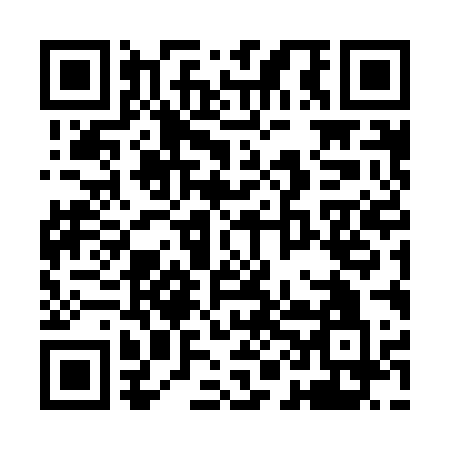 Ramadan times for Allt Bhalachain, UKMon 11 Mar 2024 - Wed 10 Apr 2024High Latitude Method: Angle Based RulePrayer Calculation Method: Islamic Society of North AmericaAsar Calculation Method: HanafiPrayer times provided by https://www.salahtimes.comDateDayFajrSuhurSunriseDhuhrAsrIftarMaghribIsha11Mon5:005:006:4612:304:136:166:168:0112Tue4:574:576:4312:304:146:186:188:0413Wed4:554:556:4012:304:166:206:208:0614Thu4:524:526:3812:294:186:226:228:0815Fri4:494:496:3512:294:206:246:248:1116Sat4:464:466:3212:294:226:276:278:1317Sun4:434:436:2912:284:236:296:298:1618Mon4:404:406:2712:284:256:316:318:1819Tue4:374:376:2412:284:276:336:338:2120Wed4:344:346:2112:284:296:356:358:2321Thu4:314:316:1812:274:306:376:378:2622Fri4:274:276:1612:274:326:396:398:2823Sat4:244:246:1312:274:346:426:428:3124Sun4:214:216:1012:264:356:446:448:3325Mon4:184:186:0712:264:376:466:468:3626Tue4:154:156:0512:264:396:486:488:3827Wed4:124:126:0212:254:406:506:508:4128Thu4:084:085:5912:254:426:526:528:4429Fri4:054:055:5712:254:436:546:548:4630Sat4:024:025:5412:254:456:576:578:4931Sun4:584:586:511:245:477:597:599:521Mon4:554:556:481:245:488:018:019:552Tue4:524:526:461:245:508:038:039:573Wed4:484:486:431:235:518:058:0510:004Thu4:454:456:401:235:538:078:0710:035Fri4:414:416:381:235:548:098:0910:066Sat4:384:386:351:235:568:118:1110:097Sun4:344:346:321:225:588:148:1410:128Mon4:314:316:291:225:598:168:1610:159Tue4:274:276:271:226:018:188:1810:1810Wed4:234:236:241:216:028:208:2010:21